CHAP 7                               Fractions égalesSynthèse des compétencesCHAP 7                               Fractions égalesSynthèse des compétencesCHAP 7                               Fractions égalesSynthèse des compétencesCHAP 7                               Fractions égalesSynthèse des compétencesJe dois savoir…MaîtriseInsuffisanteMaîtriseFragileMaîtriseSatisfaisante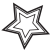 Très Bonne Maîtrise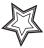 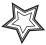 Exercices d’applicationPour préparer le contrôleReconnaître des fractions égalesN° 1 et 2 de la ficheRefaire les ex faits en classeDonner une fraction égale à une fraction donnéeN° 3 à 9 de la ficheRefaire les ex faits en classeJe dois savoir…MaîtriseInsuffisanteMaîtriseFragileMaîtriseSatisfaisanteTrès Bonne MaîtriseExercices d’applicationPour préparer le contrôleReconnaître des fractions égalesN° 1 et 2 de la ficheRefaire les ex faits en classeDonner une fraction égale à une fraction donnéeN° 3 à 9 de la ficheRefaire les ex faits en classeJe dois savoir…MaîtriseInsuffisanteMaîtriseFragileMaîtriseSatisfaisanteTrès Bonne MaîtriseExercices d’applicationPour préparer le contrôleReconnaître des fractions égalesN° 1 et 2 de la ficheRefaire les ex faits en classeDonner une fraction égale à une fraction donnéeN° 3 à 9 de la ficheRefaire les ex faits en classeJe dois savoir…MaîtriseInsuffisanteMaîtriseFragileMaîtriseSatisfaisanteTrès Bonne MaîtriseExercices d’applicationPour préparer le contrôleReconnaître des fractions égalesN° 1 et 2 de la ficheRefaire les ex faits en classeDonner une fraction égale à une fraction donnéeN° 3 à 9 de la ficheRefaire les ex faits en classe